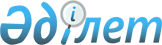 Қазақстан Республикасы Iшкi iстер министрлiгiнің Iшкi әскерлер комитетінің
мәселелерiҚазақстан Республикасы Үкіметінің қаулысы. 2002 жылғы 26 қыркүйек N 1057



      "Қазақстан Республикасының Үкiметi туралы" Қазақстан Республикасының 1995 жылғы 18 желтоқсандағы Конституциялық заңының 24-бабына және Қазақстан Республикасы Президентiнiң "Қазақстан Республикасының мемлекеттiк басқару жүйесiн одан әрi жетiлдiру шаралары туралы" 2002 жылғы 28 тамыздағы N 931 
 Жарлығына 
 сәйкес Қазақстан Республикасының Үкiметi қаулы етеді:




      1. Қазақстан Республикасы Iшкi iстер министрлiгi Iшкi әскерлерi қолбасшысының бас басқармасы оны Қазақстан Республикасы Ішкі iстер министрлiгi Iшкi әскерлер комитетi (бұдан әрi - Комитет) етiп қайта құру жолымен қайта ұйымдастырылсын.




      2. <*>



      


Ескерту. 2-тармақтың күші жойылды - ҚР Үкіметінің 2005.06.22. N 


 607 


 қаулысымен.






      3. Қоса берiлiп отырған:



      1) <*>



      2) Қазақстан Республикасы Үкiметінің кейбiр шешiмдерiне енгiзiлетiн өзгерiстер мен толықтырулар (1-тармақ құпия) бекiтiлсiн.



      


Ескерту. 1)-тармақшаның күші жойылды - ҚР Үкіметінің 2005.06.22. N 


 607 


 қаулысымен.






      4. Осы қаулы қол қойылған күнiнен бастап күшiне енедi.

      

Қазақстан Республикасының




      Премьер-Mинистрі





Қазақстан Республикасы     



Үкiметiнің          



2002 жылғы 26 қыркүйектегі  



N 1057 қаулысымен      



бекітілген      




 


Қазақстан Республикасы Iшкi iстер министрлiгінің






Iшкi әскерлер комитетi туралы






ЕРЕЖЕ





      




Ескерту. Ереженің күші жойылды - ҚР Үкіметінің 2005.06.22. N 


 607 


 қаулысымен.






Қазақстан Республикасы     



Үкiметiнің          



2002 жылғы 26 қыркүйектегі  



N 1057 қаулысымен      



бекітілген      


Қазақстан Республикасы Yкiметiнiң кейбiр шешiмдерiне




енгізiлетiн өзгерiстер мен толықтырулар





      1. Құпия.




      2. "Қазақстан Республикасы iшкi iстер органдарының шектi штат санын бекiту туралы" Қазақстан Республикасы Үкiметiнiң 1998 жылғы 8 қазандағы N 1018-74 қаулысына:



      "Орталық органдардың аппараты" бөлiмiндегi республикалық бюджеттiң есебiнен ұсталатын iшкi iстер органдарының санында:



      "Iшкi әскерлердiң бас басқармасының аппараты" деген сөздер "Iшкi әскерлер комитетiнiң аппараты" деген сөздермен ауыстырылсын.




      3. <*>



      


Ескерту. 3-тармақтың күші жойылды - ҚР Үкіметінің 2005.06.22. N 


 607 


 қаулысымен.






      4. "Қазақстан Республикасы Iшкi iстер министрлiгiнiң республикалық бюджеттiк бағдарламаларының 2002 жылға арналған паспорттарын бекiту туралы" Қазақстан Республикасы Үкiметiнiң 2002 жылғы 11 ақпандағы N 202 
 қаулысына 
:



      көрсетiлген қаулымен бекiтiлген Қазақстан Республикасы Iшкi iстер министрлiгiнiң республикалық бюджеттiк бағдарламаларының паспорттарында:



      "Iшкi әскерлер қолбасшысының бас басқармасы", "Iшкi әскерлер қолбасшысының бас басқармасының", "Қазақстан Республикасы Iшкіісминiнің Iшкi әскерлер қолбасшысының бас басқармасы" деген сөздер "Iшкi әскерлер комитетi", "Iшкi әскерлер комитетiнiң" "Қазақстан Республикасы IIМ Iшкi әскерлер комитет" деген сөздермен ауыстырылсын.

					© 2012. Қазақстан Республикасы Әділет министрлігінің «Қазақстан Республикасының Заңнама және құқықтық ақпарат институты» ШЖҚ РМК
				